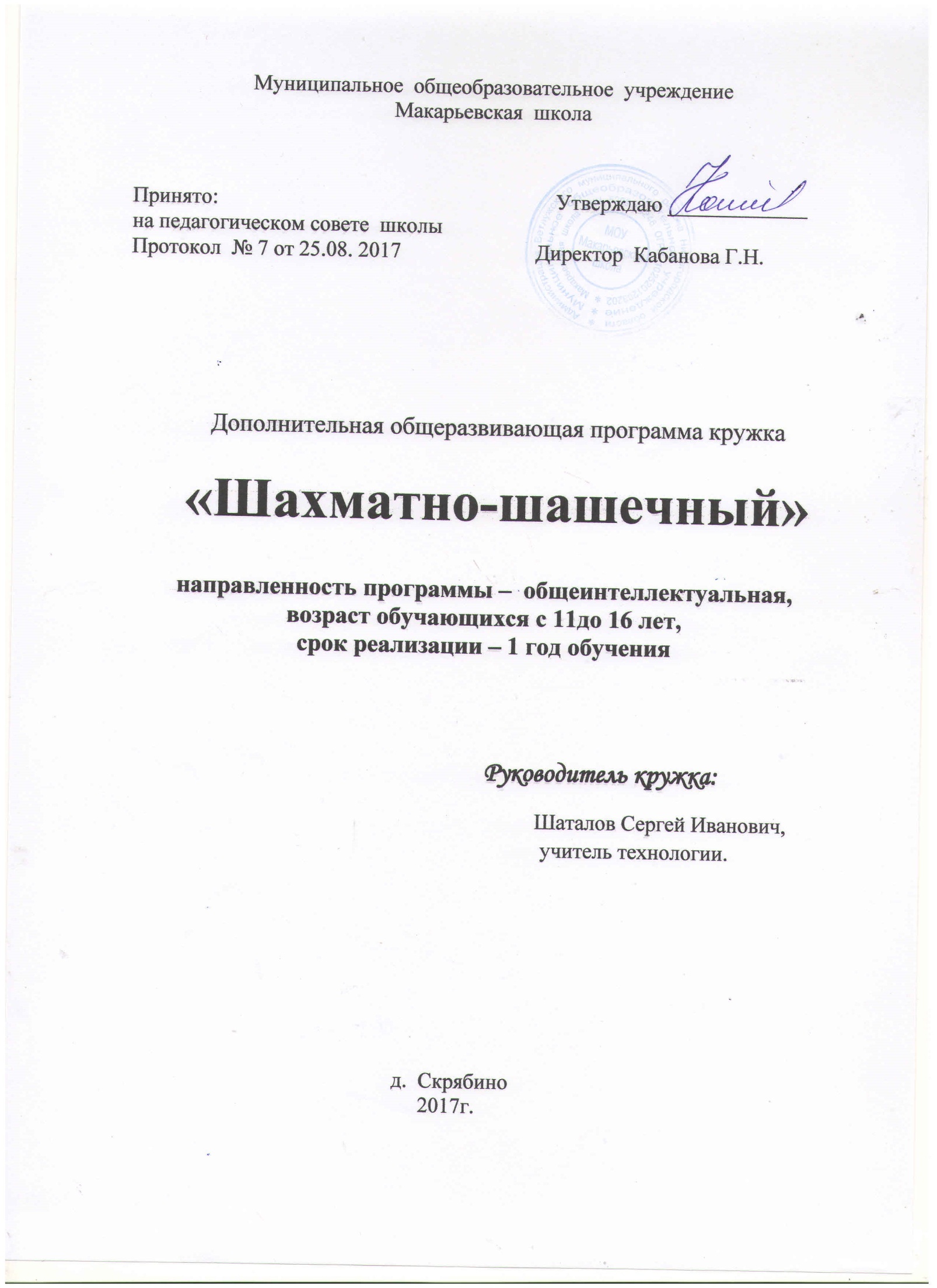 Содержание1. Основное содержание курса…………………….………………..……...3       1.1. Пояснительная записка………………………………..……………..…..3       1.2.Планируемые результаты.. …………………………………………...…4         1.4.Тематическое планирование………………………………………...…...52. Календарный учебный график ………………………………………..53. Формы и виды контроля .........................................................................75. Список литературы……………………………………………………..721Основное содержание курса.1.1Пояснительная запискаРеализация данного курса позволяет каждому ученику получить образование с учётом его возможностей и потребностей, развить природные способности, сформировать ключевые компетенции.Цель «Шахматно-шашечного кружка: совершенствование у детей психических процессов и таких качеств, как восприятие, внимание, воображение, память, мышление, начальные формы волевого управление поведением.Задачи «Шахматно-шашечного кружка6- ознакомление с историей   шашек и шахмат;  - обучение основам шашечной и шахматной игр;-  обучение комбинациям, теории и практике шашечной и шахматной игр.  - воспитание настойчивости, целеустремленности, находчивости, внимательности, уверенности, воли, трудолюбия, коллективизма;  - развитие стремления детей к самостоятельности; - развитие умственных способностей учащихся: логического мышления, умения производить расчеты на несколько ходов вперед, образное и аналитическое мышление.- расширение круга общения, возможностей полноценного самовыражения, самореализации;- способствовать становлению личности младших школьников и наиболее полному раскрытию их творческих способностей;- обучить приемам поисковой и творческой деятельности.
Формы и методы работы. Возраст обучающихся 11-16лет. Акцент при обучении делается на развитии внимания, памяти, восприятия, мышления и воображения. Процесс обучения построен в формах, доступных для данной возрастной группы. Наряду с традиционными методами работы (беседа, объяснение, рассказ, демонстрация), предполагается широко использовать соревнования, игры, занимательные задачи. Чтобы совершенствоваться надо постоянно состязаться, поэтому на каждом занятии отводится время для 1-2 игр.3                        Реализация программыРеализация данной программы осуществляется на групповых занятиях в форме игр, эстафет, упражнений, бесед, конкурсов с использованием методического пособияКоличество детей в подгруппе 15 человек. Занятия проводятся 1 раза в неделю, продолжительность занятий -  1 часЗанятия по данной программе носят интегрированный, занимательный  и побудительный характер, они  построены в форме игры, что делает их интересными для детей.Занятия должны проводиться в помещении с хорошим освещением и вентиляцией. Для занятий необходимы: столы, стулья, демонстрационная шахматная доска с магнитными фигурами, шахматные часы, маркеры, демонстрационный материал к занятиям, индивидуальные «карточки-задания» на каждого ребенка, наборы цветных карандашей, простые карандаши, рабочие тетради, комплекты настольных шахмат и шашек.                      1.2   Планируемые  результатыОбучить шахматной и шашечной игре как можно больше школьниковДовести обучение игре в шахматы и шашки детей школьного возраста до более высокого уровняК концу учебного года дети должны знать шахматные термины: белое и черное поле, горизонталь, вертикаль, диагональ, центр, партнеры, начальное положение, белые, черные, ход, взятие, стоять под боем, взятие на проходе, длинная и короткая рокировка, шах, мат, пат, ничья; названия шахматных фигур: ладья, слон, ферзь, конь, пешка, король;  правила хода и взятия каждой фигурыИтогом реализации дополнительной образовательной программы является организация  тренировочных турниров, эстафет, викторин, соревнований41.3 Календарно-тематический план занятий по шахматам и шашкам                                     Всего:                           34 часа62. КАЛЕНДАРНЫЙ УЧЕБНЫЙ ГРАФИКдополнительной общеобразовательной (общеразвивающей) программы кружка "Юный орнитолог"73.Формы и виды контроля С помощью собеседований, опроса на первых занятиях выявляется уровень подготовленности обучающихся для определения готовности к восприятию материала, новой темы, на первых занятиях восполняются выявленные пробелы. Для проверки усвоения материала по теме проводятся диагностические задания: опросы, решения шашечных комбинаций, игра с учителем, беседы. Итоговый контроль выявляет, насколько обучающиеся усвоили учебную программу, при их участии в шашечном турнире, игре с учителем, и решении комбинаций, сочетающих в себе элементы тактических приемов, изученных в течение года.4. Используемая литература.- Борис Грцензон, Андрей Напереенков «Шашки – это интересно», издательство «Детская литература» .- Каплунов Я.Л. «Секреты шашечного сундука», Санкт-Петербург, .- Р.Нежметдинов «Шахматы», Казань, .- В.Зак, Я.Длуголенский «Отдать, чтобы найти», издательство «Детская литература», .7№п/пНазваниетемыКоличествочасовДата проведения.Дата проведения.№п/пНазваниетемыКоличествочасовТЕРЕТПРАКИстория шашек и шахмат. Название фигур.10.50.5Шахматная и шашечная доска. Начальное положение фигур. Название и сила фигур.10.50.5Правила шашечной игры. Начало партий: «Городская партия», «Обратная городская партия».10.50.5Начало партий: «Кол», «Обратный кол»10.50.5Ловушки в начале партии. Первая и вторая ловушка.10.50.5Ловушки в начале партии. Третья и четвертая ловушка.10.50.5Ловушки в начале партии. Пятая и шестая ловушка.10.50.5Шашечные окончания. Четыре дамки против одной.10.50.5Шашечные окончания. Три дамки против одной.10.50.5Учебные игры в шашки и участие в районных соревнованиях по русским шашкам.11Правила шахматной игры. Ходы фигур. Взятие фигур.11Шах и мат. Ничья. 10.50.5Начало партии «Детский мат»10.50.5Начало партии «Скандинавская партия»10.50.5Начало партии «Сицилианская защита»10.50.5Мат одинокому королю. Ладейные окончания.10.50.5Мат одинокому королю. Ферзь, ладья и король против короля.10.50.5Учебные игры и участие в районных соревнованиях по шахматам.22Рокировка. Бой и защита. Размен. Сравнительная сила фигур.10.50.5Пешечные окончания.20.51.5Слоновые окончания.10.50.5Коневые окончания.10.50.5Ферзь против пешки.10.50.5Ладья против пешки.10.50.5Ферзь против ладьи.10.50.5Учебные игры в шахматы.10.50.5Начало партии в игре шашки. Повторение начало «Городская партия», «Обратная городская партия», «Кол» и «Обратный кол»10.50.5Учебные игры по шахматам и по русским шашкам и участие в районных соревнованиях. 22Ловушки в начале партии в игре шашки.20.51.5Шашечные окончания.10.50.5Год обучениясентябрьсентябрьсентябрьсентябрьоктябрьоктябрьоктябрьоктябрьоктябрьноябрьноябрьноябрьдекабрьдекабрьдекабрьдекабрьянварьянварьянварьфевральфевральфевральфевральмартмартмартмартапрельапрельапрельапрельмаймаймаймаймайВсего учебных недель/часовВсего часовпо программеВсего часовпо программеГод обучения291623714212228111825291623132027310172431017247142128285121926Всего учебных недель/часовВсего часовпо программеВсего часовпо программеГод обучения291623714212228111825291623132027310172431017247142128285121926Всего учебных недель/часовтеорпрак111111111111111111111111111111111113413.521,5